心靈牧養與屬靈導引證書課程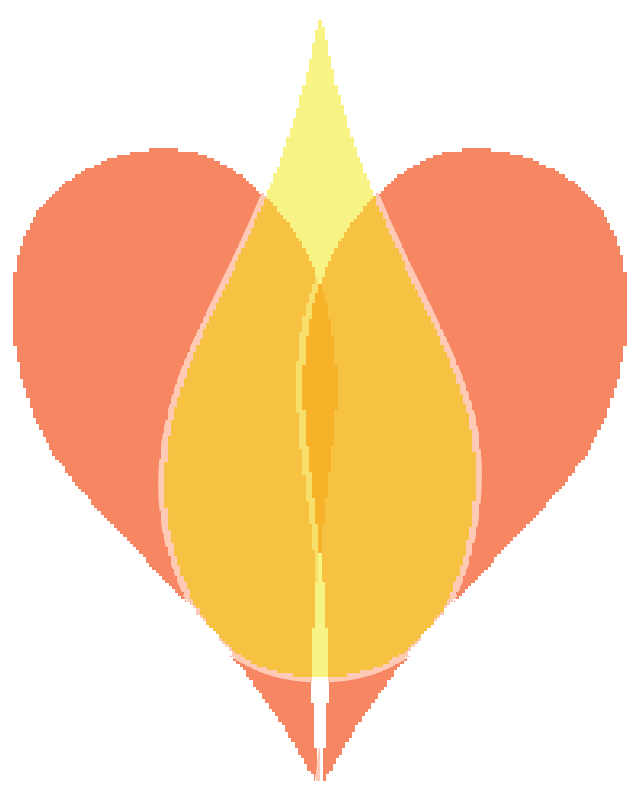 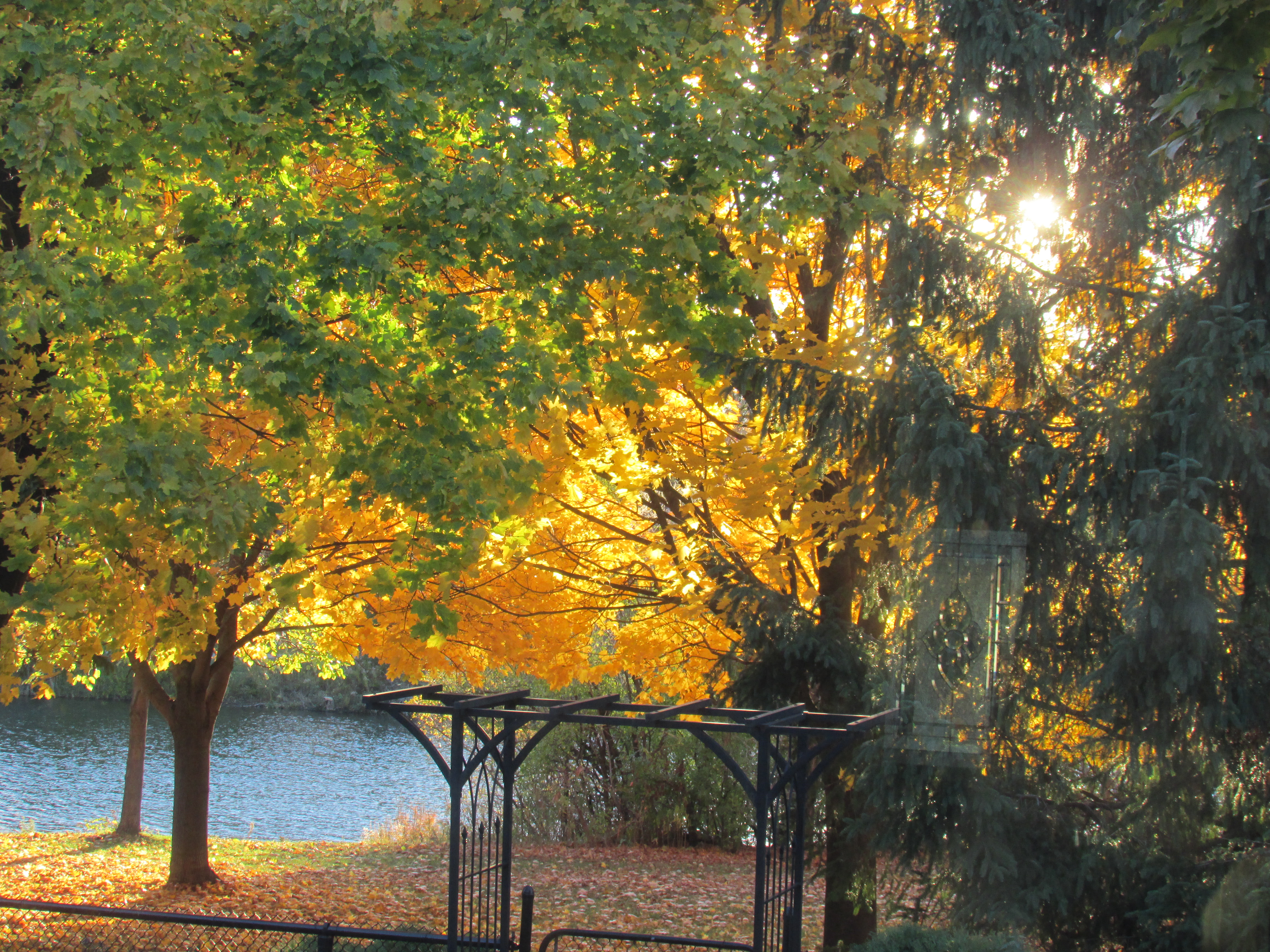 性格與靈命成長課程是「恩啟迪心靈牧養」 之屬靈導引證書課程之一。若學員期望修讀此科， 每期可計算為一個學分在「恩啟迪」屬靈導引證書之內，必須乎合屬靈導引證書入學資格，並需邀交每學分審核費用C$80.00，報名表可到網址www.engedisf.org索取。學員可以親臨教室或預先選定網上即時上課。報讀證書課程或選定綱上即時上課, 必須於2018年3月15日前辦理入學手續。詳情可向致電「恩啟迪」或www.engedisf.org查詢。晨烏優惠: 於2018年3月15日前報名獲得C$30.00折扣。科目名稱：性格與靈命成長科目編號：ESF601－1C講    師 ：蔡偉雄博士 M.Div., D.Min.授課語言：粵語課程費用：C$150.00上課日期：2018年4月7，14，21和 28日上課時間：上午9:45-下午12:45上課地點：北約恩典福音堂201 Tempo Ave, North York, On. M2H 2R9課程簡介：性格決定一個人的成與敗。明白自己的性格, 不但可以改變人生, 改進處事作風, 改善人際關係和改良學習的方法。雖然性格可以分為幾大類別, 但是每個人的性格都有不同和其獨特之處。不同的性格與靈命成長是息息相關的。因此用同樣的靈修方法不一定能幫助每一個基督徒的靈命成長。認識個人性格能夠幫助基督徒深化靈命，突破靈命成長的障礙。本課程幫助學員學習使用不同的性格分析方法 MBTI和九型等，明白個人的性格, 了解不同的屬靈操練與性格的關係, 並且善用個人的性格增進靈命的進深。ESF601課程分為兩期 ESF601-1C及ESF601-2C合共二學分。 敬請留意每期上課時間。凡報讀ESF601-2C的學員, 必須修讀完成ESF601-1C。 